Application for Determination of Insignificant Activities 
as defined under NAC 445B.288(4)Facility Name: Permit Class: Existing Facility ID: AExisting Permit Number: AP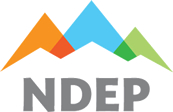 Please Submit Application to:Nevada Division of Environmental ProtectionBureau of Air Pollution Control, Permitting Branch901 South Stewart Street, Suite 4001Carson City, Nevada  89701-5249Phone (775) 687-9349 September 2020(Ver. 2)IMPORTANT INFORMATIONThis application can only be used for the Determination of Insignificant Activities under Nevada Administrative Code (NAC) 445B.288(4) for either a Class I or a Class II Air Quality Operating Permit. The emission unit may be approved as an insignificant activity if the emission unit is not otherwise subject to another specific applicable requirement, including, without limitation, any requirement or standard set forth in 40 C.F.R. Part 60, 61 or 63. To be approved as an insignificant activity, an emission unit must meet the following criteria:The operation of the emission unit, not considering controls or limits on production, type of materials processed, combusted or stored, or hours of operation, will not result in:Emissions of a hazardous air pollutant that exceed 1 pound per hour or 1,000 pounds per year, as appropriate;Emissions of regulated air pollutants that exceed 4,000 pounds per year; Emissions of regulated air pollutants that exceed any other limitation on emissions pursuant to any other applicable requirement; orEmissions of regulated air pollutants that adversely impact public health or safety, or exceed any ambient air quality standards; andThe emissions from the emission unit are not relied on to avoid any other applicable requirements.If there are multiple emission units, the Director may, after considering the impact of the combined emissions of multiple emission units, determine whether to approve one or more of the specific emission units as an insignificant activity.Do not submit this application for emission units that qualify as Insignificant Activities under NAC 445B.288(2). You may notify the BAPC of the addition of these units via a letter.A printed copy of the application must be submitted (mailed or hand delivered).The application filing fee of $1,000 required by NAC 445B.288(4) must be submitted with the completed application. Checks must be made payable to the “Nevada State Treasurer, Environmental Protection” with “BAPC” noted in the memo line. Fees may also be submitted electronically at https://epayments.ndep.nv.gov/. An Application for Determination of Insignificant Activities must be signed by the Responsible Official, as defined in NAC 445B.156.  The certification/signature page is the last page of the application and the original “wet” signature must be provided.All items in the application must be addressed.  If an item does not apply “N/A” or similar notation must be entered in the appropriate blank.  All other information must be provided. The Application packet contains: General Company Information FormIndustrial Process FormCombustion Equipment FormStorage Silo FormLiquid Storage Tanks FormInsignificant Activities FormApplication Certification Document with Required AttachmentsINDUSTRIAL PROCESS APPLICATION FORMCLASS I/II OPERATING PERMITCOMBUSTION EQUIPMENT APPLICATION FORMCLASS I/II OPERATING PERMITSTORAGE SILO APPLICATION FORMCLASS I/II OPERATING PERMITLIQUID STORAGE TANK APPLICATION FORMCLASS I/II OPERATING PERMITLIQUID STORAGE TANK APPLICATION FORMCLASS I/II OPERATING PERMIT (CONTINUED)INDUSTRIAL PROCESS AND STORAGE SILO DETAILED CALCULATIONS*Exact format may be changed, but requested information is still required.COMBUSTION EQUIPMENT DETAILED CALCULATIONS*Exact format may be changed, but requested information is still required.GREENHOUSE GASES (GHG) DETAILED CALCULATIONS*Exact format may be changed, but requested information is still required.HAZARDOUS AIR POLLUTANTS (HAPS) DETAILED CALCULATIONS*Exact format may be changed, but requested information is still required.APPLICATION CERTIFICATION DOCUMENT(With Required Attachments)Please check all applicable boxes below to indicate the information provided in your application submittal:	General Company Information Form	Industrial Process Application Form(s)	Combustion Equipment Application Form(s)	Storage Silos Application Form(s)	Liquid Storage Tank Application Form(s)	Detailed Emission Calculations for requested IA units	Manufacturer’s Guarantee if applicable	Equipment Specifications if applicable	TANKs Modeling Output if applicable	Application Fee Attached or Electronically Submitted	Application Certification Document with Original Responsible Official SignatureThe Responsible Official must sign and date this application certification.  If the application is signed by a person other than the Responsible Official, as defined in NAC 445B.156, the application will be returned as incomplete.PLEASE NOTE THE FOLLOWING REQUIREMENTS WHICH APPLY TO PERMIT APPLICANTS DURING THE APPLICATION PROCESS:A.	A permit applicant must submit supplementary facts or corrected information upon discovery [NAC 445B.297(1)(b)].B.	A permit applicant is required to provide any additional information which the Director requests in writing within the time specified in the Director's request [NAC 445B.297(1)(c)].C.	Submission of fraudulent data or other information may result in prosecution for an alleged criminal offense [NRS 445B.470].CERTIFICATION:  I certify that, based on information and belief formed after reasonable inquiry, the statements and information contained in this application are true, accurate and complete.Emission Unit Description:Identify Utilized Portion of NAC 445B.288(4):Identify Utilized Portion of NAC 445B.288(4):DescriptionDescriptionDescriptionDataEquipment DescriptionSource Classification Code (SCC)e.g. 3-03-024-04 for ConveyorsEquipment DescriptionManufacturerManufacturerEquipment DescriptionDate ManufacturedDate ManufacturedEquipment DescriptionModel NumberModel NumberEquipment DescriptionEquipment Dimensions (LxWxH)feetEquipment DescriptionDrop Length if applicablefeetEquipment DescriptionDrop Height if applicablefeetEquipment DescriptionThe drop height is measured from the   top of the drop length   middle of the drop length   bottom of the drop length, in reference to the ground. Choose one, if applicableThe drop height is measured from the   top of the drop length   middle of the drop length   bottom of the drop length, in reference to the ground. Choose one, if applicableThe drop height is measured from the   top of the drop length   middle of the drop length   bottom of the drop length, in reference to the ground. Choose one, if applicableEquipment DescriptionDrop Horizontal Dimension 1 if applicablefeetEquipment DescriptionDrop Horizontal Dimension 2 if applicablefeetEquipment DescriptionEmissions Released Inside building?yes/noLocation of Emission SourceUTM Northing (NAD 83, Zone 11)mLocation of Emission SourceUTM Easting (NAD 83, Zone 11)mOperating ParametersMaterial Type ProcessedMaterial Type ProcessedOperating ParametersBatch Process if applicable /batchOperating ParametersStart Time if operating less than 24 hours/dayhour:minuteOperating ParametersEnd Time if operating less than 24 hours/dayhour:minuteStack ParametersStack HeightfeetStack ParametersStack Inside DiameterfeetStack ParametersStack TemperatureºFStack ParametersStack Exit Velocityfeet/secondStack ParametersActual Gas Volume Flow RateacfmStack ParametersDry Gas Volume Flow RateIf not included in detailed calculations.dscfmStack ParametersStack Release TypeStack Release Type  vertical     capped      horizontalEmission Unit Description:Identify Utilized Portion of NAC 445B.288(4):Identify Utilized Portion of NAC 445B.288(4):DescriptionDescriptionDescriptionDataEquipment DescriptionSource Classification Code (SCC)e.g. 3-03-024-04 for ConveyorsEquipment DescriptionManufacturerManufacturerEquipment DescriptionDate ManufacturedDate ManufacturedEquipment DescriptionModel and Serial NumberModel and Serial NumberEquipment DescriptionEmissions Released Inside building?yes/noLocation of Emission SourceUTM Northing (NAD 83, Zone 11)mLocation of Emission SourceUTM Easting (NAD 83, Zone 11)mOperating Parameters /Fuel UsageFuel TypeFuel TypeOperating Parameters /Fuel UsageFuel Flow Meter Installed?yes/no/NAOperating Parameters /Fuel UsageSulfur Content%Operating Parameters /Fuel UsageHeat Content Btu/Stack ParametersStack HeightfeetStack ParametersStack Inside DiameterfeetStack ParametersStack TemperatureºFStack ParametersStack Exit Velocityfeet/secondStack ParametersActual Gas Volume Flow RateacfmStack ParametersDry Gas Volume Flow RateIf not included in detailed calculations.dscfmStack ParametersStack Release TypeStack Release Type  vertical     capped      horizontalEmission Unit Description:Identify Utilized Portion of NAC 445B.288(4):Identify Utilized Portion of NAC 445B.288(4):DescriptionDescriptionDescriptionDataDataDescriptionDescriptionDescriptionSilo LoadingSilo UnloadingEquipment DescriptionSource Classification Code (SCC)e.g. 3-03-024-04 for ConveyorsEquipment DescriptionManufacturerManufacturerEquipment DescriptionDate ManufacturedDate ManufacturedEquipment DescriptionModel Number Model Number Equipment DescriptionEquipment Dimensions (LxWxH)feetEquipment DescriptionDrop Dimensions (LxWxH) if applicablefeetEquipment DescriptionEmissions Released Inside building?yes/noLocation of Emission SourceUTM Northing (NAD 83, Zone 11)mLocation of Emission SourceUTM Easting (NAD 83, Zone 11)mOperating ParametersMaterial Type ProcessedMaterial Type ProcessedOperating ParametersBatch Process if applicable/batchStack ParametersStack HeightfeetStack ParametersStack Inside DiameterfeetStack ParametersStack TemperatureºFStack ParametersStack Exit Velocityfeet/secondStack ParametersActual Gas Volume Flow RateacfmStack ParametersDry Gas Volume Flow RateIf not included in detailed calculations.dscfmStack ParametersStack Release TypeVertical/Capped/
HorizontalEmission Unit Description:Identify Utilized Portion of NAC 445B.288(4):Identify Utilized Portion of NAC 445B.288(4):DescriptionDescriptionDescriptionDataEquipment DescriptionSource Classification Code (SCC)e.g. 3-03-024-04 for ConveyorsEquipment DescriptionManufacturerManufacturerEquipment DescriptionDate ManufacturedDate ManufacturedEquipment DescriptionModel NumberModel NumberEquipment DescriptionHeated Tankyes/noEquipment DescriptionShell HeightfeetEquipment DescriptionShell DiameterfeetEquipment DescriptionMaximum Liquid HeightfeetEquipment DescriptionAverage Liquid HeightfeetEquipment DescriptionCapacity of TankgallonsEquipment DescriptionShell ColorShell ColorEquipment DescriptionRoof Condition good/poorEquipment DescriptionRoof Type 
(Cone, Dome, External, or Internal Floating Roof)Roof Type 
(Cone, Dome, External, or Internal Floating Roof)Equipment DescriptionRoof HeightfeetEquipment DescriptionCone Roof SlopeCone Roof SlopeEquipment DescriptionDome Roof RadiusfeetEquipment DescriptionTrue Vapor Pressure of LiquidpsigEquipment DescriptionReid Vapor Pressure of LiquidpsigEquipment DescriptionOrientation of Tank Horizontal/VerticalEquipment DescriptionSubmerged Fill[NAC 445B.22093(3)]yes/noEquipment DescriptionEquipment Dimensions (LxWxH)feetLocation of Emission SourceUTM Northing (NAD 83, Zone 11)mLocation of Emission SourceUTM Easting (NAD 83, Zone 11)mEmission Unit Description:Identify Utilized Portion of NAC 445B.288(4):Identify Utilized Portion of NAC 445B.288(4):DescriptionDescriptionDescriptionDataOperating ParametersMaterial TypeMaterial TypeOperating ParametersMaximum Throughputgallon/monthOperating ParametersMaximum Throughputgallon/yearControl EquipmentType of ControlType of ControlControl EquipmentControl Efficiency%Control EquipmentPollutant(s) ControlledPollutant(s) ControlledControl EquipmentManufacturerManufacturerControl EquipmentManufacturer’s Guarantee Included?yes/N/AVolatile Organic Compounds (VOC) EmissionsEmission Limitton/yearOther PollutantsEmission Factor (with units)()Other PollutantsEmission Factor ReferenceEmission Factor ReferenceOther PollutantsEmission Limitpound/hourOther PollutantsEmission Limitton/yearUnitDescriptionOperating HoursOperating HoursThroughputThroughputThroughputUncontrolled EmissionsUncontrolled EmissionsUncontrolled EmissionsUncontrolled EmissionsUncontrolled EmissionsReferencesUnitDescriptionDailyAnnualHourlyAnnualUnitsPollutantFactorUnitHourly Rate(lbs/hr)Yearly Rate(tons/yr)References248,760PM248,760PM10248,760PM2.5248,760PM248,760PM10248,760PM2.5248,760PM248,760PM10248,760PM2.5248,760PM248,760PM10248,760PM2.5UnitDescriptionOperating HoursOperating HoursHeat Input(MMBtu)Heat Input(MMBtu)Fuel UsageFuel UsageFuel UsagePower OutputPower OutputUncontrolled EmissionsUncontrolled EmissionsUncontrolled EmissionsUncontrolled EmissionsUncontrolled EmissionsReferencesUnitDescriptionDailyAnnualHourlyAnnualHourlyAnnualUnitsAmountUnitsPollutantFactorUnitHourly Rate(lbs/hr)Yearly Rate(tons/yr)References248,760PM248,760PM10248,760PM2.5248,760SO2248,760NOX248,760CO248,760VOC248,760Pb248,760Hg248,760H2S248,760PM248,760PM10248,760PM2.5248,760SO2248,760NOX248,760CO248,760VOC248,760Pb248,760Hg248,760H2S248,760PM248,760PM10248,760PM2.5248,760SO2248,760NOX248,760CO248,760VOC248,760Pb248,760Hg248,760H2SUnitDescriptionOperating HoursOperating HoursHeat Input(MMBtu)Heat Input(MMBtu)Fuel UsageFuel UsageFuel UsageUncontrolled EmissionsUncontrolled EmissionsUncontrolled EmissionsUncontrolled EmissionsUncontrolled EmissionsUncontrolled EmissionsReferencesUnitDescriptionDailyAnnualHourlyAnnualHourlyAnnualUnitsPollutantFactorGWP MultiplierUnitHourly Rate(lbs/hr)Yearly Rate(tons/yr)References248,760CO21248,760CH425248,760N2O298248,760CO21248,760CH425248,760N2O298248,760CO21248,760CH425248,760N2O298UnitDescriptionOperating HoursOperating HoursHeat Input(MMBtu)Heat Input(MMBtu)Fuel UsageFuel UsageFuel UsageUncontrolled EmissionsUncontrolled EmissionsUncontrolled EmissionsUncontrolled EmissionsUncontrolled EmissionsReferencesUnitDescriptionDailyAnnualHourlyAnnualHourlyAnnualUnitsPollutantFactorUnitHourly Rate(lbs/hr)Yearly Rate(tons/yr)References248,760248,760248,760Signature of Responsible OfficialPrint or Type Name and TitleDate